Inspiration Board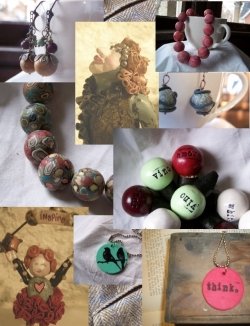 Here is the simplest way to make a board:Step 1. Choose File > New to create a new blank page

Step 2: Insert your first image onto the blank page. I usually have my images saved onto my computer, but you can also use images from the internet.

You can make the image bigger or smaller by clicking on the image and dragging the corners to the size you want. Move the image around on the page until you find a position that you likeStep 3: Repeat step 2 until you have all of the images you want.

Step 4: Click edit. Then click Arrange. This will lock all of the images together so that you can upload it or move it to another folder without the images moving around, and so on.

Step 5: Stand back and admire your work! Your inspiration board is complete. From:  http://www.squidoo.com/makeinspirationboard